Labrador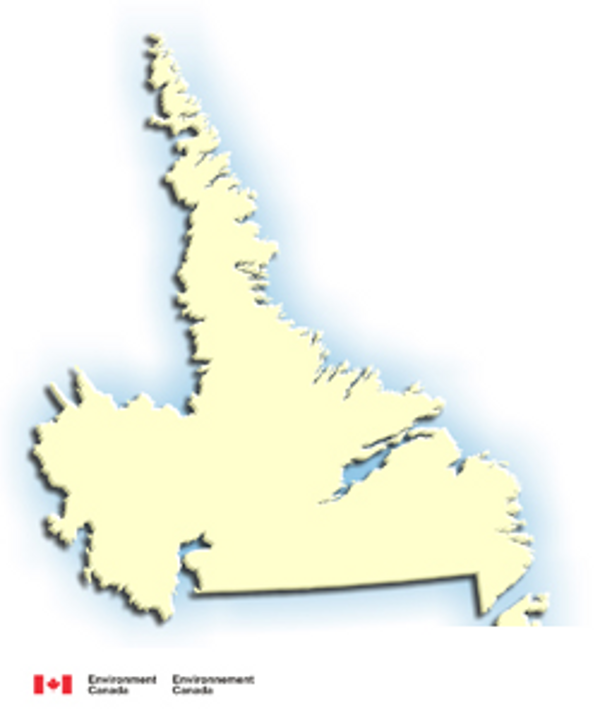 Population MapLabrador CommunitiesThe largest towns in Labrador are listed here:Other communities can be looked up on the Destination Labrador websitehttp://www.destinationlabrador.com/guide/Including:Black TickleCapstan IslandParadise RiverChurchill FallsCartwrightWilliam’s HarbourHebronSt. LewisMary’s HarbourL’Anse AmourMakkovikMud LakeCharlottetownBattle HarbourPinsent’s ArmL’Anse Au LoupWest St. ModesteNatuashishNorman’s BayRed BayRiggoletPinwarePostvilleVoisey’s BayLabrador City9,2288,321Happy Valley – Goose Bay8,4387,921Wabush2,3401,932Nain1,2561,034L'Anse-au-Loup678633Cartwright583507Hopedale564491North West River493456Port Hope Simpson525497Forteau466436FactorLabradorCanadaMale/Female split50.3/49.449.0/51.0Median age34.637.6Percent foreign-born.8.5%18.4%Aboriginal pop.30.9%3.3%Religion - Catholic53.8%49.6%Religion - Protestant46.0%26.2%Religion - other0.3%1.6%No religion4.9%1.5%Median income (age 15+)$20,839$22,127Unemployment rate7.6%7.4%